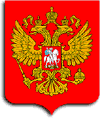 ПРАВИТЕЛЬСТВО РОССИЙСКОЙ ФЕДЕРАЦИИПОСТАНОВЛЕНИЕ
от 23 июня 2014 г. N 579О ВНЕСЕНИИ ИЗМЕНЕНИЯ В ПОСТАНОВЛЕНИЕ ПРАВИТЕЛЬСТВА РОССИЙСКОЙ ФЕДЕРАЦИИ ОТ 17 ДЕКАБРЯ 2013 Г. N 1177 
    Правительство Российской Федерации постановляет:
    В пункте 3 постановления Правительства Российской Федерации от 17 декабря 2013 г. N 1177 "Об утверждении Правил организованной перевозки группы детей автобусами" (Собрание законодательства Российской Федерации, 2013, N 52, ст. 7174) слова "по истечении 180 дней со дня его официального опубликования." заменить словами "с 1 июля 2015 г.".
 Председатель Правительства
Российской Федерации
Д.МЕДВЕДЕВ